Муниципальное бюджетное общеобразовательное учреждениегорода Ульяновска«Средняя школа № 51 имени А.М. Аблукова»Методическая разработкаклассного руководителя 7 «Б» класса Мусеновой Н. Г.ЧИТАТЕЛЬСКАЯ КОНФЕРЕНЦИЯ 
по роману Лиона Фейхтвангера «Испанская баллада»(в рамках реализации проекта «Земля – наш общий дом»)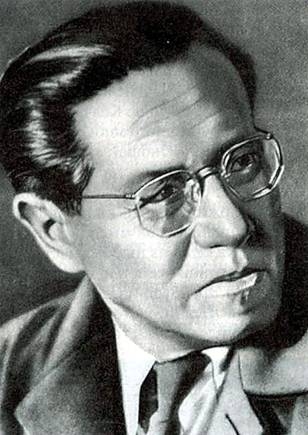 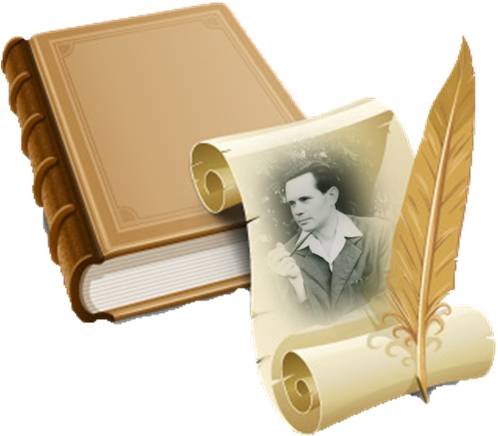 ноябрь 2015г. УльяновскЦель:Познакомить обучающихся с историей написания романа.Показать роль и место Испании в истории средневековой цивилизации.Способствовать воспитанию у обучающихся интереса к истории, формированию толерантности, опираясь на исторические факты.План:История написания романа Лиона Фейхтвагнера «Испанская баллада».Реконкиста в Испании и её последствия.Развитие ремесла и торговли в Испании. Многонациональный состав Испании XII века. Правящая верхушка Испании. Исторический портрет. Испанский король – Альфонсо VIII и его окружение. Современное звучание романа в рамках этнических проблем.Оборудование:Карта «Европа в XII-XIII веках».Иллюстрации.Рисунки обучающихся об Испании XII-XIII веков.Видеофильм «Реконкиста в Испании».Рефераты (проекты) обучающихся.«Испанская баллада» (в подлиннике книга называется «Еврейка из Толедо») – предпоследний роман Л. Фейхтвангера. Он написан в 1954 и вышел в свет в 1955 г. в ФРГ (Гамбург) под названием «Испанская баллада» – «Spanische Ballade», Hamburg. 1955, а через год – в ГДР (Берлин) – «Judin von Toledo», Aufbau-Verlag, Berlin, 1956.Сюжет книги, заимствованный из испанской средневековой хроники, 
не раз использовался в произведениях художественной литературы. Фейхтвангер был знаком со многими из них, а некоторые, например, драмы Лопе де Вега и Грильпарцера, оценивал довольно высоко. Что же побудило его самого обратиться к старинной истории о любви кастильского короля и прекрасной еврейки?Общеизвестен взгляд Фейхтвангера на исторический роман, в котором 
он видел возможность отразить насущные проблемы своего времени. Историческая аллегория, по словам Фейхтвангера, помогает «как можно правдивее передать собственное мироощущение, собственную эпоху, собственную картину мира». А картина современного мира к 1954 г., году написания романа, то есть спустя почти десять лет после разгрома фашистов 
во второй мировой войне, внушала писателю глубокую тревогу.Даже в годы, когда мир торжествовал победу над фашизмом, вновь прозвучала проповедь войны и расовой ненависти. Фейхтвангер счел своим долгом разоблачить доступными ему средствами разрушительные идеи милитаризма и расовой нетерпимости. В истории короля Альфонсо он увидел пример того, как губительно безудержное стремление к войне, воплощенное в средневековом рыцарстве. Осуждая рыцарство, Фейхтвангер направлял удар против идеологии и мертвых и живых фашистов, видевших в рыцарском культе войны идеал и образец для подражания. В послесловии к берлинскому изданию романа Л. Фейхтвангер так объяснил свое обращение к этому эпизоду испанской истории: «…Пока идея рыцарства увлекает и хранит гибельную живучесть, история Альфонсо и Ракели касается и нас. Ученые того времени спорили, позволительно ли нападать на врага, чтобы предупредить его нападение; они пытались выяснить, постыдно ли платить за мир дорогой ценой. Мне хотелось попытаться вновь вдохнуть жизнь в людей, которые бились над этими вопросами. Я говорил себе, что тот, кто заново расскажет об этих людях, напишет не только историю, он освежит и наполнит смыслом проблемы нашего времени».Фейхтвангер тщательно изучал события, о которых писал. Даже самый текст его исторических романов носит следы этой работы: писатель постоянно цитирует старинные документы, свидетельства современников и проч. Однако, стремясь передать дух и идеи своего времени, писатель не старается во всем следовать букве истории. Именно этим совершенно сознательным отношением к исторической основе романа объясняются некоторые отклонения от фактов 
и терминологические анахронизмы у Фейхтвангера, в том числе и в его «Испанской балладе».Каковы же факты истории и как они преломляются в этом романе?История Альфонсо и Ракели относится ко второй половине XII в. Король Альфонсо VIII, сын кастильского короля Санчо III, вступил на престол малолетним в 1158 г. и правил более полувека – до 1214 г. Однако события, легшие в основу сюжета, едва занимают одно десятилетие этого царствования и относятся в целом к 80-м годам XII в.Эпоха раннего средневековья была для Испании одной из самых бурных страниц её истории. Эта бывшая римская провинция сначала подверглась нападению варваров, а в конце V в. была почти целиком завоевана пришедшими с севера Европы вестготами и около трехсот лет просуществовала как вестготское христианское королевство. К тому времени в Аравии образовался могущественный Арабский халифат, постепенно распространявший свою власть на соседние области, в том числе и на страны древней культуры – Персию, Вавилон, Византию. Стремление к завоеванию новых земель привело арабов в северную Африку, где вскоре образовался халифат, фактически независимый от Азиатского (центр последнего к тому времени переместился в Багдад).Вторжение арабов в 711 г. на Пиренейский полуостров положило начало длительному господству их в Испании. Войска халифата нанесли несколько крупных поражений вестготскому королю. Испанцы были оттеснены к северу и в труднодоступных местах (например, в Стране Басков и Астурии) образовали небольшие христианские княжества, впоследствии превратившиеся в очаги реконкисты – обратного завоевания испанцами Пиренейского полуострова.Роман Фейхтвангера относится к тому периоду реконкисты, когда в руках христианских королей находилось уже примерно две трети территории полуострова. Время расцвета испанского арабского государства миновало, однако отвоевание страны было для испанцев делом далеко не легким и потребовало еще несколько веков объединенных усилий. Обе стороны к этому времени проделали длительный и сложный путь развития. Некогда могущественная арабская держава на Пиренейском полуострове значительно ослабела, но временами еще способна была давать отпор стремительному натиску испанцев. Завоевание Испании арабами, или маврами, оказало огромное влияние на дальнейший ход испанской истории.Хотя арабы, оставили нетронутыми существовавшие при вестготах социальные отношения и крестьяне так же, как и раньше, были закабалены, во многом арабские завоеватели были на голову выше своих вестготских предшественников. Завоевав до Испании области высокой культуры, арабы стали посредниками между древней цивилизацией и средневековой Европой. Арабы создали на Пиренейском полуострове Кордовский эмират, который 
в Х в. достиг замечательного расцвета и при эмире Абд ар-Рахмане III был превращен в халифат, то есть самостоятельное независимое исламское государство. Арабы творчески переработали культурное наследие завоеванных народов. В IX–XII вв. выдвинули из своей среды выдающихся философов, математиков, врачей. Нуждаясь в воинах и средствах для защиты своих завоеваний, арабы Кордовского халифата долгое время проявляли расовую и религиозную терпимость по отношению к завоеванному населению. На территории халифата оказались живущими бок о бок совершенно различные этнические и религиозные группы. Здесь были и романизированные жители римской провинции, и вестготы – западная ветвь готов, – пришедшие 
в Испанию с берегов Балтики, и евреи, и арабы, и берберы – потомки завоевателей. Были среди испанцев арабы, принявшие христианство, и христиане, принявшие ислам. Арабская администрация не препятствовала общению этих групп друг с другом и извлекала из своей терпимости экономические выгоды, взимая налоги с немусульман. Для некоторых из них, например, для евреев, гибель вестготского государства и приход арабов были спасением, ибо при вестготах, особенно к моменту арабского завоевания, евреи были лишены всех прав, обобраны, насильно обращались в христианство и фактически были низведены до положения рабов. В Кордовском халифате евреи вновь получили те же права, что и другое немусульманское население. Относительная свобода дала евреям мусульманской Испании возможность окрепнуть экономически и сыграть значительную роль в испанской средневековой истории. Это время выдвинуло из среды испанских евреев крупнейших философов, поэтов и ученых. При дворах эмиров и халифов евреи часто занимали высокие посты.Через арабов и евреев и остальная Европа познакомилась с трудами великих ученых древности и достижениями современной ученой мысли. Арабы развивали ремесла, население испанских городов, находившихся под властью халифата, бурно росло. Так, центр халифата Кордова насчитывал в X–XI вв. около полумиллиона жителей. Однако удержать централизованную власть 
в халифате арабским халифам не удалось, центробежные тенденции формирующегося феодального общества одержали верх, и в 1031 г. Кордовский халифат окончательно рассыпался на мелкие государства – эмираты с центрами в Севилье, Гранаде, Кордове и других городах Испании. Тем временем 
на севере Испании шло объединение испанских земель, хотя и оно сопровождалось феодальными распрями. В XI в. при помощи военных завоеваний и династических браков было создано королевство Наварра, объединившее территории Кастилии, Леона, Арагона, Наварры и баскские земли. Такое объединение могло собрать против арабов значительные силы. 
У испанцев было много причин стремиться к реконкисте. Хотя важную роль в реконкисте играло рыцарство, основную массу войска составляли крестьяне. Для них отвоевание новых территорий означало полное или частичное освобождение от крепостной и полурабской зависимости. Крестьяне селились на опустошенных войной землях вольными общинами, с которыми короли, нуждаясь в солдатах, должны были считаться. Большую роль играла в реконкисте и церковь, также заинтересованная в расширении своих и без того немалых владений. Церковь стремилась придать войне против мусульман религиозный характер, тем более что в Европе началось в то же время мощное движение на восток под предлогом отвоевания христианских святынь 
в Палестине у «неверных», названное крестовыми походами. Короли и феодальные сеньоры северных областей Испании, стремясь к расширению своих владений, в начале XI в. добились кое-каких успехов, но междоусобная борьба значительно сдерживала их продвижение на юг. И все же с распадом халифата в 1031 г. христианские королевства стали преобладающей силой 
в Испании, несмотря на то, что североафриканский альморавидский халиф Юсуф (альморавиды – фанатичные последователи ислама, которые захватили власть в Северной Африке и создали альморавидскую династию) в 1086 г. нанес Альфонсо VI тяжелое поражение, а через несколько лет вновь явился 
в Испанию и подчинил себе испанские эмираты. Альморавидов сменили мавры из Северной Африки, называвшие себя альмохадамн.Именно с альмохадами и столкнулся герой романа Фейхтвангера Альфонсо VIII, когда во главе кастильского войска продолжил отвоевание испанских земель.Альфонсо VIII был достаточно дальновидным, хитрым и энергичным политиком, но не относился к числу выдающихся монархов Испании. Фейхтвангер, однако, не раз выбирал своих героев среди второстепенных деятелей истории, считая, что это помогает ему выразить идеи своего времени. Альфонсо VIII досталась тяжелая молодость. Дед его Альфонсо VII разделил свое королевство между двумя сыновьями, хотя всю жизнь лелеял мечту 
о создании сильного централизованного испанского государства. Непоследовательность деда стоила внуку немалых неприятностей. Оставшись 
в трехлетнем возрасте сиротой и королем Кастилии (1158 г.), Альфонсо VIII оказался игрушкой в руках двух знатнейших родов Кастилии – де Кастро и де Лара, боровшихся между собой за регентство, Едва вступив в юношеский возраст, Альфонсо VIII начал отвоёвывать территории, отобранные до этого у Кастилии наваррским королём. Война с соседями дополнялась внутренними беспорядками, Высшая кастильская знать обладала почти неограниченными права ми и могла переходить вместе со своими вассалами (и, разумеется, с землями) в другие королевства и графства. Поэтому границы королевства часто менялись, и увеличение территории было одним из сильнейших стимулов борьбы с маврами. Столица Кастилии Толедо была, по сути дела, пограничным городом, и естествен но, что Альфонсо не оставляла мысль о войне с маврами. Вначале он предпринял поход на Куэнку и, поддержанный Арагоном, захватил город. Пытаясь закрепить и расширить свои завоевания, Альфонсо VIII искал союза с Леоном и Наваррой. Но в битве при Аларкосе в 1195 г., которую Альфонсо затеял в надежде на обещанную помощь, его войска потерпели поражение, так как эта помощь не пришла. Более того – Леон и Наварра, объединившись, выступили против Кастилии. В этих условиях Альфонсо проявил все свои государственные и дипломатические способности. Он заключил перемирие с маврами и три года воевал с Леоном, получив поддержку арагонского короля. Завершилась эта война брачным союзом (впоследствии расторгнутым) дочери Альфонсо VIII Беренгелы с леонским королем Альфонсо IX. Это развязало Альфонсо VIII руки для похода 
на Наварру, и к началу XIII в. во владение кастильского короля попали 
новые земли на северо-востоке, в том числе и северное, так называемое Кантабрийское побережье Испании. Следующее десятилетие прошло в набегах на владения мавров, поскольку срок перемирия с ними истек в 1198 г. Мавры собрали крупные силы, а Альфонсо, в свою очередь, обратился к союзным королевствам и папе. Был объявлен крестовый поход, и в 1212 г. в решающей битве при Лас-Навас-де-Толоса союзные войска, главной силой которых были кастильцы, нанесли сокрушительное поражение маврам. После поражения 
при Лас-Навас-де-Толоса мавры уже не могли оправиться.Альфонсо VIII умер спустя два года после этой битвы, в 1214 г. Ему было пятьдесят девять лет. Среди испанских королей этого времени Альфонсо VIII был наиболее деятельным и дальновидным государем. Кастилия при нем приобрела значительно больший вес, чем соседние христианские королевства, 
и сыграла решающую роль в центральном моменте реконкисты. Брачные узы Альфонсо и его детей связывали его двор с крупнейшими европейскими дворами, придавая ему известный вес среди средневековых держав Европы.Фейхтвангера в основном интересовали лишь внешние события истории Альфонсо VIII. Трагический и романтический ореол, который создала вокруг короля его любовь к женщине другого класса, другой веры, чуждой его среде и его идеалам, дал писателю возможность создать художественный образ, но не помешал ему вложить в этот образ свои идеи, написать роман о современности. Фейхтвангер поставил во главу угла эпизоды, которые в целом не определяют деятельности Альфонсо VIII. Но писатель меньше всего стремился к этому. 
В жизни Альфонсо VIII Фейхтвангер нашел материал для осуждения самого духа войны и человеконенавистничества. Это и было его целью.